MinutesAgenda Item 1:	Open Education Week		Presenter: Arenthia HerrenThis will take place as asynchronous PD in Teams, modeled after the Digital Pedagogy Open House. Videos for these presentations would only be 10 minutes at most. The presenter might choose to include additional links to resources that can be explored by fellow instructors at their leisure.Who is hosting a channelArenthia Herren – Remixing existing OERsAlessandro Cesarano – Experiences in using OER in coursesJillian Patch – What is H5P and the H5P OER HubDouglas Magomo – OER Software available for Math CoursesRoz Jester – Canvas CommonsDi Xue – Topic to be determinedStudent Channel – Effects of Textbook costs on studentsVolunteers for virtual moderating – These individuals will monitor comments to ensure presenters are tagged in questions posed to them, and that questions are answered in a timely fashion. Arenthia has asked for volunteers to be confirmed by January 10th.Myriam MompointVolunteers to create marketing materialsLeonard OwensRozalind Jester suggested using this opportunity as a launching point for a community of practice. Arenthia Herren also shared the idea of involving students in Open Ed Week to gain their perspective.Action Item: Contact Scott Ortolano for information on how he set up the Digital Pedagogy Open House, the certification process he created, and resources on how the hosts can post in Teams.Person Responsible: Arenthia HerrenDue Date: January 10, 2022Action Item: Consider if you would like to present in Open Education Week. If you would like to present, please also share your topic of interest. Please contact Arenthia Herren with your commitments.Person Responsible: All committee membersDue Date: January 10, 2022Action Item: Consider if you would like to moderate or create marketing materials for Open Ed Week in March. Please contact Arenthia Herren with your commitments.Person Responsible: All committee membersDue Date: January 10, 2022Agenda Item 2: OER Institute Update					Presenter: Rozalind JesterRozalind Jester described the Elevate Elearning OER Task Force to the group and gave a quick overview of the objectives of the initiative with the goal of planning the OER Institute taking place in Summer and Fall 2022. The next informational meeting about the Task Force will be Tuesday, November 23, at 3:30 P.M.Action Item: Contact Rozalind Jester if you would like to participate in the Elevate Elearning Task Force or would like to join the information meeting on the 23rd of November.Person Responsible: All committee membersDue Date: November 23, 2021Agenda Item 3: FL OER Summit 2022 					Presenter: Arenthia HerrenArenthia informed the group that FLVC is asking faculty of member institutions for participation in a state OER Planning Committee.Action Item: Contact Arenthia Herren if you are interested in joining the State OER Planning Committee.Person Responsible: All committee membersDue Date: January 10, 2022Meeting was adjourned at 10:35 a.m.  Respectfully submitted by Jillian PatchOpen FSW Committee Meeting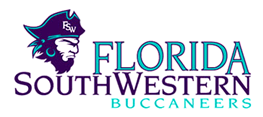 Meeting called by:Arenthia HerrenType of meeting:Open FSW Monthly MeetingDate:011/19/2021Location:Zoom MeetingTime:10:00 A.M.Note taker:Jillian PatchAttendeesArenthia Herren (Chair)Douglas MagomoMyriam MompointBrian PageSara DustinLeslie BartleyRozalind JesterThomas DonaldsonAlessandro CesaranoThomas MohundroLeonard OwensDi XueEvan JohnsonJillian Patch